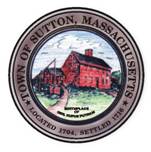       TOWN OF SUTTONBOARD OF ASSESSORS 4 UXBRIDGE ROADSUTTON, MA  01590-1702  508-865-8722Meeting Minutes – March 12, 2024Present: Chairman Robert Nunnemacher	  Tracey Tardy, Principal AssessorMeeting called to order at 5:00 p.m.1.         The minutes of March 5, 2024 were unanimously approved2.         Old & New Business	The Board reviewed the site visits already completed3.         Decisions & Actions Taken	The Board signed twenty-five (25) Motor Vehicle AbatementsThe Board the corrected Actual Real Estate Commitment Book	The Board signed the Property Tax Abatement Levies for January 2024	The Board signed five (5) Property Tax Abatement Certificates	The Board review six (6) Application for Abatements		Granting five (5)		Denying one (1)	The Board signed two (2) 58 of 8 State Tax FormsThe Board of Assessors adjourned its meeting March 19, 2024 at or about 6:00 p.m. 	       Respectfully Submitted,Linda Hicks, Secretary 